PopisBezbarvý nátěr UHS, AUTOLUX® AL324, je výrobek s velmi vysokým obsahem pevných látek a s nízkým podílem těkavých organických částic (LZO). AL324 je ideální produkt k opravě řady dílů a natírání celých vozidel.Produkty	Nátěr 		AL324 Autolux Bezbarvý nátěr UHSTužidla    	AL530 Autolux Tužidlo UHS – Ekspresowy	(pod 18°C) 		AL532 Autolux Tužidlo UHS – Szybki	(pod 18°C)		AL534 Autolux Tužidlo UHS – Standardowy	(18 – 30°C)Příprava podložíAplikovat na vodou ředitelné základní barvy. Před aplikací je nutné se seznámit s technickým listem základní barvy.Pozor!Nepřekračovat 24 hodin odpařování základní barvy před aplikací bezbarvého nátěru.
V případě překročení výše uvedeného času důkladně obrousit a nanést další vrstvu základní barvy.Bezprostředně před aplikací nátěru otřít základní barvu utěrkou pohlcující prach.D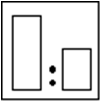 Dávkování	Podle objemuNátěr 		2 měr. jedn.Tužidlo   	1 měr. jedn.Životnost směsi ve 20°C	1 – 2 godz.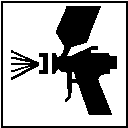 Používat běžnou pistoli, HVLP nebo podobnou.Tryska Ø 1,2–1,4 mm, tlak podle doporučení výrobce.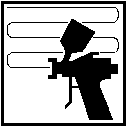 Aplikovat jednu prostřední vrstvu, nechat odpařit a následně aplikovat jednu plnou vrstvu tak, aby došlo k vytvoření 50–60 µm suchého filmu.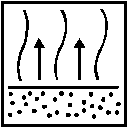 Odpařování ve 20°CMezi vrstvami 5–10 minut, až do úplného zmatovění nátěru.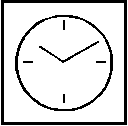 Sušení na vzduchu, ve 20 °C	Suchý s ohledem na usazování prachu 			40 – 75 min.Suchý na dotek		              			 6 – 8 hod.Vytvrzení 	                                      		12 – 16 hod.Leštění / další práce 	                                      	16 – 20 hod.Nahřívání v kabině, v 60 °C	S tužidlem AL530		                                        	20 min.S tužidlem AL532 nebo AL534	                           	30 min.Leštění / další práce                                     		 Po vychladnutí dílu* Je třeba vzít v úvahu dobu čekání na dosažení požadované teploty nahřívaného dílu.Čištění vybaveníUmýt všechny součásti vybavení ihned po ukončení aplikace pomocí vhodného ředidla Autolux. Vzniklý odpad likvidovat v souladu s platnými předpisy.Těkavé organické sloučeninyLimit obsahu TOS pro tento produkt (kategorie produktu: IIB.d) činí 420 g/l. Obsah TOS ve výrobku připraveném k použití činí maximálně 420 g/l. V závislosti na způsobu použití může být obsah TOS v hotovém výrobku nižší, než je určen v unijní směrnici.Doprava a skladováníSeznámit se s instrukcemi na etiketě produktu. Skladovací teplota: 5 až 35 °C. Skladovat podle lokálních předpisů. Skladovat ve vyčleněném a schváleném úseku. Skladovat v originálním obalu, daleko od působení slunečních paprsků; v suché, chladné a dobře větrané místnosti; daleko od neshodných materiálů (viz kapitola 10 technické charakteristiky), nápojů a jídla. Eliminovat veškeré zdroje ohně. Držet odděleně od oxidantů. Nádoba musí být uzavřená a těsná až do doby použití. Nádoby, které byly otevřené, musejí být opětovně utěsněné a skladované ve svislé poloze, aby nedošlo k vytečení látky. Neskladovat v neoznačených nádobách. Používat vhodné nádoby předcházející kontaminaci prostředí.